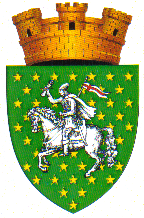 REPUBLICA   MOLDOVARAIONUL CĂLĂRAŞICONSILIUL ORĂŞENESC CĂLĂRAŞIMD – 4403, Republica Moldova, raionul Călăraşi, Primăria oraşului Călăraşi, tel. (0244)-2-64-59, tel./fax. (0244)-2-01-25                                         D E C I Z I E  nr. 2/20                                proiectdin 7 decembrie 2020Cu privire la iniţierea consultărilor publice privind selectarea terenului pentru parcarea publică pe terenul cu număr cadastral 2501213.242   În temeiul Art. 14(2) q); z¹) şi 19(3) din Legea privind administraţia publică locală Nr. 436/2006,   În conformitate cu Hotărârea Guvernului nr.967 /2016 cu privire la mecanismul de consultare publică cu societatea civilă în procesul decizional   În scopul asigurării locurilor de parcare publică în zona străzii Alexandru cel Bun 62, 64, 100 și reducerea traficului din strada menționată.   Regulamentul de activitate a Consiliului Orășenesc Călărași aprobat prin decizia   Consiliul orășenesc nr.9/5 din 6.12.2019Avizul comisiei de specialitateConsiliul orăşenesc DECIDE:1.Se dispune consultarea publică asupra iniţierii selectării terenului pentru parcarea publică pe terenul cu număr cadastral 2501213.242, în perioada martie-aprilie 2020.2. Arhitectul-șef al orașului , va iniţia consultarea proiectului de decizie, conform prevederilor Hotărârii Guvernului nr.967 din 09.08.2016 cu privire la mecanismul de consultare publică cu societatea civilă în procesul decizional şi va informa consiliul  despre rezultatele consultării publice    ( procesele-verbale ale întrunirilor publice consultative, sinteza recomandărilor).3. Controlul îndeplinirii prezentei decizii se pune în seama secretarului consiliului Dna Ecaterina Melnic.PREŞEDINTELE ŞEDINŢEI:                            	contrasemnat:SECRETARUL CONSILIULUI                                       Ecaterina MELNICExecutor: N.PreguzaTel.:+37324426459